FACULTAD DE CIENCIAS MATEMÁTICAS 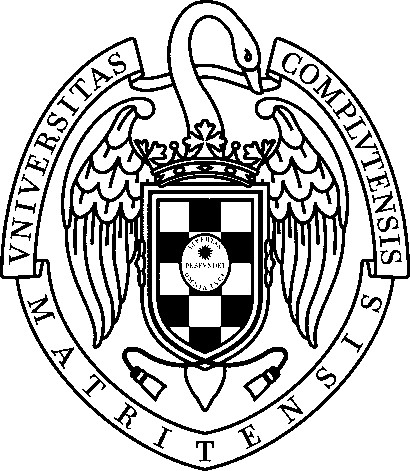 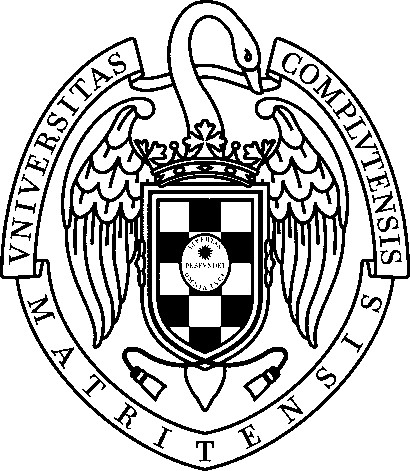   Enviar la presente solicitud al formulario: Cumplimentar el documento con, a lo sumo, una aceptación, y el rechazo de tantos cambios de estudios como sean necesarios. El documento debe remitirse firmado, preferentemente de forma digital, aunque también se acepta firma manuscrita y escaneo posterior.Madrid, __ de _______ de 20__Fdo.: El/la solicitanteFORMULARIO DE ACEPTACIÓN Y/ORECHAZO DE CAMBIO DE ESTUDIOS. Datos personales Nombre y apellidos: D.N.I.: Teléfono: E-mail: Estudios cursando actualmente: Aceptación de cambio de estudios Cumplimentar con, a lo sumo, unos estudios de Grado aceptados.Grado aceptado:  Rechazo de cambio de estudios Cumplimentar con tantos rechazos como sean necesarios.Grado rechazado 1:Grado rechazado 2:Grado rechazado 3:Los datos personales recogidos serán incorporados y tratados en el fichero 'Registro de Documentos' cuya finalidad es la constatación de entrada y salida de documentos de la Universidad Complutense de Madrid. El órgano responsable del fichero es la Secretaría General y la dirección donde el interesado podrá ejercer los derechos de acceso, rectificación, cancelación y oposición ante el mismo es la Avda. de Séneca, 2, 28040 MADRID, de todo lo cual se informa en cumplimiento del artículo 5 de la Ley Orgánica 15/1999, de 13 de diciembre, de Protección de Datos de Carácter Personal. 